به نام ایزد  دانا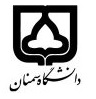 (کاربرگ طرح درس)                   تاریخ بهروز رسانی:               دانشکده     پردیس علوم وفن اوری های نوین                                              نیمسال دوم سال تحصیلی98-97بودجهبندی درسمقطع: کارشناسی□  کارشناسی ارشد□دکتریمقطع: کارشناسی□  کارشناسی ارشد□دکتریمقطع: کارشناسی□  کارشناسی ارشد□دکتریتعداد واحد: نظری3 عملی...تعداد واحد: نظری3 عملی...فارسی: مهندسی سلول های بنیادیفارسی: مهندسی سلول های بنیادینام درسپیشنیازها و همنیازها:پیشنیازها و همنیازها:پیشنیازها و همنیازها:پیشنیازها و همنیازها:پیشنیازها و همنیازها:لاتین:Stem Cells Engineeringلاتین:Stem Cells Engineeringنام درسشماره تلفن اتاق: 31533379:شماره تلفن اتاق: 31533379:شماره تلفن اتاق: 31533379:شماره تلفن اتاق: 31533379:مدرس/مدرسین: سید محمد صادق نوربخش:مدرس/مدرسین: سید محمد صادق نوربخش:مدرس/مدرسین: سید محمد صادق نوربخش:مدرس/مدرسین: سید محمد صادق نوربخش:منزلگاه اینترنتیsnourbakhsh.profile.semnan.ac.irمنزلگاه اینترنتیsnourbakhsh.profile.semnan.ac.irمنزلگاه اینترنتیsnourbakhsh.profile.semnan.ac.irمنزلگاه اینترنتیsnourbakhsh.profile.semnan.ac.irپست الکترونیکی: s_nourbakhsh@semnan.ac.irپست الکترونیکی: s_nourbakhsh@semnan.ac.irپست الکترونیکی: s_nourbakhsh@semnan.ac.irپست الکترونیکی: s_nourbakhsh@semnan.ac.irبرنامه تدریس در هفته و شماره کلاس : سه شنبه 12-10  چهارشنبه 16-15برنامه تدریس در هفته و شماره کلاس : سه شنبه 12-10  چهارشنبه 16-15برنامه تدریس در هفته و شماره کلاس : سه شنبه 12-10  چهارشنبه 16-15برنامه تدریس در هفته و شماره کلاس : سه شنبه 12-10  چهارشنبه 16-15برنامه تدریس در هفته و شماره کلاس : سه شنبه 12-10  چهارشنبه 16-15برنامه تدریس در هفته و شماره کلاس : سه شنبه 12-10  چهارشنبه 16-15برنامه تدریس در هفته و شماره کلاس : سه شنبه 12-10  چهارشنبه 16-15برنامه تدریس در هفته و شماره کلاس : سه شنبه 12-10  چهارشنبه 16-15اهداف درس : بررسی انواع سلول های بنیادی و نحوه مهندسی نوع وعملکرد ان ها:اهداف درس : بررسی انواع سلول های بنیادی و نحوه مهندسی نوع وعملکرد ان ها:اهداف درس : بررسی انواع سلول های بنیادی و نحوه مهندسی نوع وعملکرد ان ها:اهداف درس : بررسی انواع سلول های بنیادی و نحوه مهندسی نوع وعملکرد ان ها:اهداف درس : بررسی انواع سلول های بنیادی و نحوه مهندسی نوع وعملکرد ان ها:اهداف درس : بررسی انواع سلول های بنیادی و نحوه مهندسی نوع وعملکرد ان ها:اهداف درس : بررسی انواع سلول های بنیادی و نحوه مهندسی نوع وعملکرد ان ها:اهداف درس : بررسی انواع سلول های بنیادی و نحوه مهندسی نوع وعملکرد ان ها:امکانات آموزشی مورد نیاز: ویدئو پروژکتور:امکانات آموزشی مورد نیاز: ویدئو پروژکتور:امکانات آموزشی مورد نیاز: ویدئو پروژکتور:امکانات آموزشی مورد نیاز: ویدئو پروژکتور:امکانات آموزشی مورد نیاز: ویدئو پروژکتور:امکانات آموزشی مورد نیاز: ویدئو پروژکتور:امکانات آموزشی مورد نیاز: ویدئو پروژکتور:امکانات آموزشی مورد نیاز: ویدئو پروژکتور:امتحان پایانترمامتحان میانترمارزشیابی مستمر(کوئیز)ارزشیابی مستمر(کوئیز)فعالیتهای کلاسی و آموزشیفعالیتهای کلاسی و آموزشینحوه ارزشیابینحوه ارزشیابی80%20%20%درصد نمرهدرصد نمره Stem Cell Engineering Biomaterials Journal Stem Cell Engineering Biomaterials Journal Stem Cell Engineering Biomaterials Journal Stem Cell Engineering Biomaterials Journal Stem Cell Engineering Biomaterials Journal Stem Cell Engineering Biomaterials Journalمنابع و مآخذ درسمنابع و مآخذ درستوضیحاتمبحثشماره هفته آموزشیمقدمه ای بر سلول های بنیادی1بررسی سلول های بنیادی جنینی2بررسی سلول های بنیادی بالغ3تمایز جسم رویانی و تکامل مزودرم 4مهندسی کنام سلول های بنیادی پرتوان برای تمایز مزودرم5مکانوبیولوژی سلول در مهندسی بازساختی 6داربست های بیومتریال به منظور نگهداری سلول های بنیادی جنینی انسانی در وضعیت بنیادی 7بایومتریال ها به منظور تمایز سلول های بنیادی به سمت رده های خاص سلول8سلول های بنیادی و مهندسی بارساختی برای درمان بافت قلبی اسیب دیده9بیومتریال های مورد استفاده در پیوند سلول های بنیادی به بافت قلب10سلول های بنیادی خون ساز11بیومتریال های سنتزی و سلول های بنیادی برای مهندسی بافت همبند12بیومتریال ها و سلول های بنیادی برای مهندسی بافت همبند( غضروف، تاندون و بافت فصل مشترک)13سلول های بنیادی القایی: کاربردها و روش های مشتق سازی 14مشخصه یابی سلول های بنیادی القای و روش های تکثیر15بیو راکتورها در مهندسی سلول بنیادی16